«Νέα διακοπή κυκλοφορίας στην οδό Θερμοπυλών»Η Διεύθυνση Τεχνικών Έργων - Δόμησης – Δικτύων και Ενέργειας (Τμήμα Οδοποιίας και Εγγειοβελτιωτικών Έργων) του Δήμου Λαμιέων σας ενημερώνει ότι, την Τρίτη 10/3/2015 από τις 12:00 το μεσημέρι έως και ώρα 15:00 μμ θα γίνει νέα διακοπή της κυκλοφορίας στο τμήμα της οδού Θερμοπυλών από την οδό Παλαιολόγου έως την οδό Καποδιστρίου για να πραγματοποιηθούν εργασίες σκυροδέτησης. Παρακαλούμε για την κατανόηση και τη συνεργασία των δημοτών για το χρονικό διάστημα που απαιτείται για την εκτέλεση των εργασιών.Από το Γραφείο Τύπου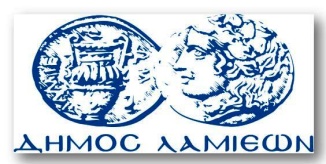         ΠΡΟΣ: ΜΜΕ                                                            ΔΗΜΟΣ ΛΑΜΙΕΩΝ                                                                     Γραφείου Τύπου                                                               & Επικοινωνίας                                                       Λαμία, 9/3/2015